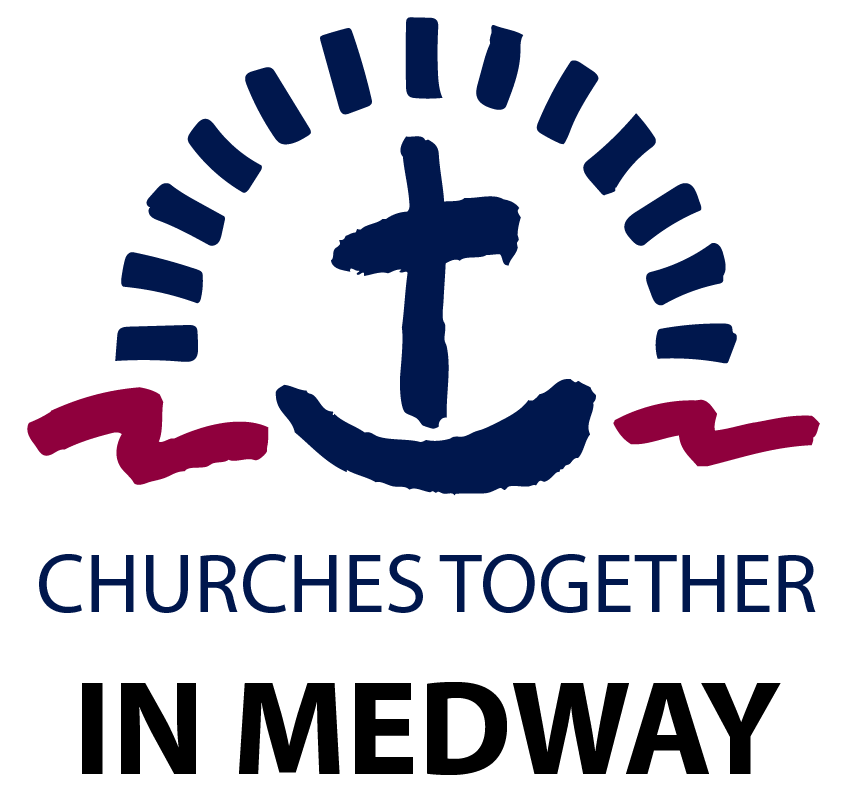 https://medwaychurch.co.uk/                                                                         Registered charity number 1080486Membership and Subscription Form 2023 Please tick (√) the appropriate box We would like to be a Member of CTIM and enclose a Membership fee * of £________
We would like to be kept up to date but are not able to pay a subscription.Please make cheques payable to CTIM, or by bank transfer to Natwest Acct. 55302955. Sort code: 600509 (contact treasurer@medwaychurch.co.uk  when payment/donation is made thank you) 
Church/Organisation DetailsMinister/Leader:  	______________________________________________________________Church Name: 		______________________________________________________________
Email:			______________________________________________________________
Website:		______________________________________________________________
Phone Number:	                 ______________________________________________________________Church address		______________________________________________________________		                ______________________________________________________________Delivery Address                                                                ______________________________________________________________                                                 ______________________________________________________________Please note that the only details which will appear in the Directory are the name of the Church/Organisation and website details. If there is no website, please supply an email address.CTIM Contact:	(Please complete this section if you would like future CTIM communications sent to a different contact than that which is listed above)Name:			______________________________________________________________Email:			______________________________________________________________Suggested Minimum Subscriptions: Churches with under 50 members   			£25Churches with between 50 and 100 members        	£35Churches with over 100 members                         		£45Other Christian organisations                                		£20Donation to CTIM (towards the budget 2023)                     £_____Please return this fully completed Membership & Subscription Form, along with your subscription to: 
Administrator, CTIM, C/O RCCG Victorious Family Parish,Abundant Life Arena, Dock Road, Chatham. ME4 4TX
or alternatively email the completed form to admin@medwaychurch.co.uk 